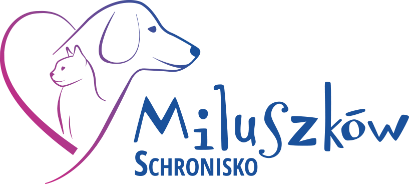 Regulamin adopcji kota.Pilskiego Schroniska dla Zwierząt MILUSZKÓW Adoptować kota może wyłącznie osoba pełnoletnia.Do adopcji wydawane są koty z kompletem szczepień oraz po zabiegu kastracji/sterylizacji (nie dotyczy zwierząt bardzo młodych),Przed adopcją należy pobrać, wypełnić i odesłać do schroniska (mailem lub poprzez Messenger) ankietę adopcyjną, nie pomijając odpowiedzi na żadne pytanie.Wizyty w schronisku umawiane są na konkretny dzień i godzinę (warunkiem umówienia wizyty jest nadesłanie wypełnionej ankiety adopcyjnej),Podczas pierwszej wizyty w kociarni osoba/rodzina zainteresowana adopcją wybiera kota.Po pierwszej wizycie wybrany kot zostaje zarezerwowany dla osoby/rodziny, która go wybrała i w uzgodnieniu z lekarzem weterynarii ustalona zostaje data odbioru (adopcji) zwierzęcia.W razie stwierdzenia takiej potrzeby upoważniony pracownik schroniska odbywa wizytę przed i poadopcyjną w domu rodziny adoptującej, w celu  sprawdzenia warunków bytowania adoptowanego zwierzęcia.Schronisko zastrzega sobie prawo do odmowy adopcji, gdy np.:rodzina nie ma właściwych warunków dla wybranego zwierzęcia,kot nie nadaje się do dzieci, a w domu mieszkają lub bywają dzieci,rodzina wcześniej zwróciła zwierzę z adopcji, oddała do schroniska swojego kota/psa lub pozbyła się go w inny sposób,w domu przebywa kot rezydent, a wybrany kot ma negatywny stosunek do innych kotów,rodzina nie jest w stanie zapewnić właściwej opieki kotu,kot ma problemy behawioralne, z którymi rodzina sobie nie poradzi,kot ma zamieszkać w warunkach zewnętrznych.W dniu adopcji należy mieć ze sobą dowód osobisty oraz transporter (schronisko nie wyda kota, jeśli ten ma być transportowany w sposób zagrażający jego bezpieczeństwu: w kartonie, na rękach lub w uszkodzonym transporterze).